Disaster resilience	   Business Continuity Plan Part 1 – Know your disaster risk Use this Know your disaster risk template to help you identify disaster risks to your business.This plan may be completed as a stand-alone document or, as one of four documents that combine to form a Business Continuity Plan. Fact sheets on assessing disaster risks and insurance are also available from www.business.tas.gov.au and may be helpful when completing this template.If you require further assistance on a business issues please contact Business Tasmania on 1800 440 026 or email ask@business.tas.gov.au. Instructions are provided in italics. Where instructions are contained in [square brackets] please delete these and enter your relevant information.Plan informationTo help you keep track of your progress, tick off each section as you complete it. 1.1 Risk assessment and main business area analysis List the potential risks to your business (in order of most likely) and any strategies or contingencies to reduce the risk. Also consider the secondary impacts of disaster events for your business. List the important areas of your business and any strategies you have in place should these areas fail  1.2 Scenario Planning Once you have completed the risk assessment and main business area analysis in Section 1, you may wish to complete a more detailed scenario based on each of your top two critical business areas. Add more scenarios by duplicating the tables below. 1.3 Insurance details  Record your insurance policies and what they cover in the table below. For further information, refer to the Business Resilience Insurance Fact sheet on www.business.tas.gov.auThis template and all information contained in it (jointly “the Information”) has been developed by the State of Tasmania (“State”), represented by the Department of State Growth, as an information source only, to provide assistance to businesses in relation to preparing and recovering from a disaster. Users of this Information acknowledge and agree that the Information is made available for use on the following terms and conditions: (a) users of this Information do so entirely at their own risk; (b) the State provides no warranty about the accuracy, completeness or relevance of the Information to the users purposes; (c) the Information does not constitute or is not a substitute for legal or professional advice and should not be relied on as such; (d) the State provides no warranty that the Information is free of infection by computer viruses or other contamination. Any links to other websites that have been included in the Information are for the user’s convenience only. The State does not accept any responsibility for the accuracy, availability or appropriateness of any other website for the user’s purposes; and (e) users should make their own enquires and seek independent professional and/or specialist advice before acting or relying upon any of the Information. The State or its officers, employees and agents do not accept any liability to any person however arising, including liability for negligence, for any loss in connection with or arising out of any use or reliance upon the Information. This Information has been produced with funding provided under the Natural Disaster Resilience Program. 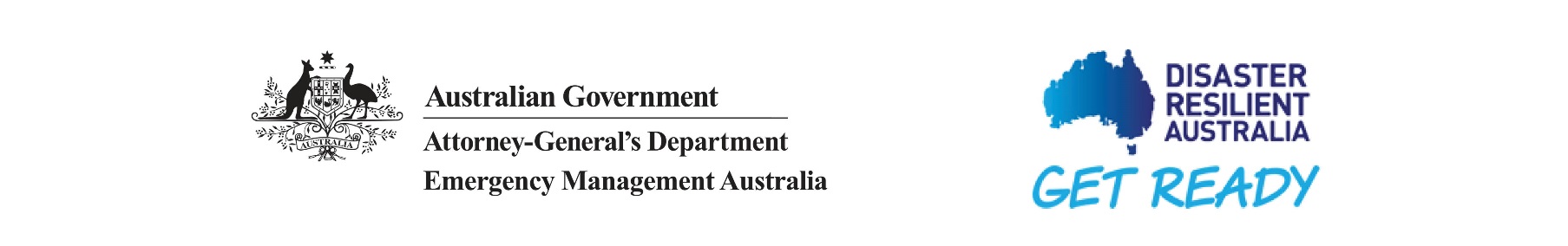 Business details Business details Business details Business name [Your business name] [Your business name] Business owner[Your name and title] [Your name and title] Address and contact(s)  [Business address and contact details] [Business address and contact details] ABN/ACN[Your Australian Business Number, if you are registered and/or your Australian Company Number if you are a company] [Your Australian Business Number, if you are registered and/or your Australian Company Number if you are a company] Last updated Communication strategyCommunication strategyCommunication strategyCommunication type Person responsible Frequency [For example, email][Person responsible for communicating ][For example, monthly]Contents  Contents  Know your disaster risk Know your disaster risk 1.1   Risk assessment and main business area analysis   1.2   Scenario planning  1.3   Insurance detailsRisk assessment Risk assessment Risk assessment Risk assessment Risk assessment Risk assessment Risk assessment Business risk 1  [Describe a risk to your business and its potential impact. For example, bushfire destroys warehouse and stock]  [Describe a risk to your business and its potential impact. For example, bushfire destroys warehouse and stock]  [Describe a risk to your business and its potential impact. For example, bushfire destroys warehouse and stock]  [Describe a risk to your business and its potential impact. For example, bushfire destroys warehouse and stock]  [Describe a risk to your business and its potential impact. For example, bushfire destroys warehouse and stock]  [Describe a risk to your business and its potential impact. For example, bushfire destroys warehouse and stock]  Impact [high, medium or low][high, medium or low]Likelihood [highly likely, likely, unlikely or very unlikely][highly likely, likely, unlikely or very unlikely][highly likely, likely, unlikely or very unlikely]Mitigation strategy [What will you do to reduce or minimise this potential risk to your business. For example, ensure there is a firebreak around the warehouse by trimming branches, clearing rubbish and laying gravel; have contents insurance that covers bushfire][What will you do to reduce or minimise this potential risk to your business. For example, ensure there is a firebreak around the warehouse by trimming branches, clearing rubbish and laying gravel; have contents insurance that covers bushfire][What will you do to reduce or minimise this potential risk to your business. For example, ensure there is a firebreak around the warehouse by trimming branches, clearing rubbish and laying gravel; have contents insurance that covers bushfire][What will you do to reduce or minimise this potential risk to your business. For example, ensure there is a firebreak around the warehouse by trimming branches, clearing rubbish and laying gravel; have contents insurance that covers bushfire][What will you do to reduce or minimise this potential risk to your business. For example, ensure there is a firebreak around the warehouse by trimming branches, clearing rubbish and laying gravel; have contents insurance that covers bushfire][What will you do to reduce or minimise this potential risk to your business. For example, ensure there is a firebreak around the warehouse by trimming branches, clearing rubbish and laying gravel; have contents insurance that covers bushfire]Contingency plan[What is your contingency plan if the risk arises, for example, have a second warehouse, store some stock in an offsite location][What is your contingency plan if the risk arises, for example, have a second warehouse, store some stock in an offsite location][What is your contingency plan if the risk arises, for example, have a second warehouse, store some stock in an offsite location][What is your contingency plan if the risk arises, for example, have a second warehouse, store some stock in an offsite location][What is your contingency plan if the risk arises, for example, have a second warehouse, store some stock in an offsite location][What is your contingency plan if the risk arises, for example, have a second warehouse, store some stock in an offsite location]Business risk  2Impact Likelihood Mitigation strategy Contingency planBusiness risk  3Impact LikelihoodMitigation strategy Contingency planBusiness risk  4Impact LikelihoodLikelihoodLikelihoodMitigation strategy Contingency planBusiness risk  5Impact LikelihoodLikelihoodLikelihoodMitigation strategy Contingency planMain business area analysis Main business area analysis  Main business area I[Describe critical areas in your business. These are functions (suppliers, systems, people) that your business can not do without e.g. no electricity at a motel]  Impact if failed [Describe the potential impact on your business if this critical function failed. For example, no power – lights, heating, computer systems, refrigeration, cooking appliances, disgruntled/panicked guests]Current protections strategy [What strategies do you have that minimise impacts and protect your business should this function fail? For example, back-up generator, gas heating, stove and oven] Main business area 2Impact if failed Current protections strategy Main business area 3Impact if failed Current protections strategy Main business area 4Impact if failed Current protections strategy Main business area 5Impact if failed Current protections strategy Scenario PlanningScenario PlanningScenario 1 [insert scenario name]Scenario 1 [insert scenario name]Business area disrupted  [Describe the main area of your business that could be disrupted]  Background [Provide any context and background information relevant to this critical area]Impact [Describe the potential impact to your business. This could be in terms of physical damage, monetary or reputational damage, delays, etc.]Actions [List what needs to be done to ensure impacts and losses are kept to a minimum. Try to note what should be done immediately, and what secondary actions may be necessary]Responsibilities [Who is responsible for what should this scenario arise?] Resources  needed [What resources might you need to help you address and/or recover from this scenario including cash flow, personnel, technical expertise or services?]Scenario 2 [insert scenario name]Scenario 2 [insert scenario name]Business area disrupted  Background Impact Actions Responsibilities Resources  needed Insurance Insurance Insurance type [For example, car, business interruption, contents]  Policy coverage[For example, car theft, third party injury, damage from fire or flood]Policy exclusions[For example, fraud, arson, riverine flooding]Insurance company contact[Your insurance company and contact details for inquiries or claims]Last review date[Date which you last reviewed your policy]Payments due [Amount you pay, frequency] Insurance type Policy coveragePolicy exclusionsInsurance company contactLast review datePayments due Insurance type Policy coveragePolicy exclusionsInsurance company contactLast review datePayments due Insurance type Policy coveragePolicy exclusionsInsurance company contactLast review datePayments due 